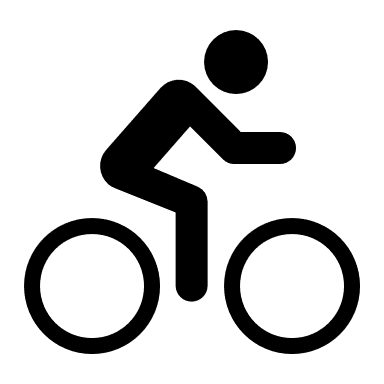 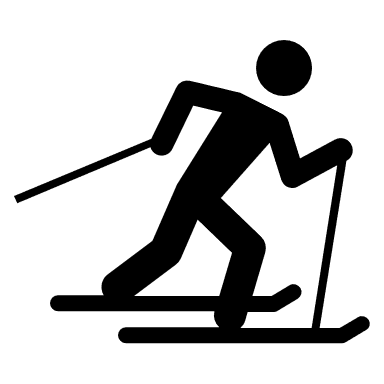      Sport     Lesen Sie (lies) die folgenden Namen von Sportarten und entscheiden Sie (entscheide), bei welchen von diesen Sportarten es sich um Wintersportarten handelt.Hürdenlauf, Diskuswerfen, Langlauf, Radsport, Schlittschuhlaufen, Abfahrtslauf, Eishockey, Handball, Fußball, Skeleton, Kugelstoßen, Super-G, Basketball, Feldhockey, 100-m-Lauf, Hochsprung, Eiskunstlauf, Torlauf, Stabsprung, Zehnkampf, Eisschnelllauf, Rodeln.          Lesen Sie (lies) Evas Antworten aufmerksam durch und rekonstruieren Sie (rekonstruiere) das ganze Gespräch. Was ist das Thema dieses Gesprächs? -„Das scheint mir keine gute Idee zu sein, fünf Minuten sind eine zu kurze Zeit. So was kann mir doch nicht helfen.“-„Ich weiß wirklich nicht, ob ich es jeden Tag machen könnte, außerdem sind fünfunddreißig Minuten pro Woche immer noch zu wenig.“ -„Fünf Minuten sind keine lange Zeit, das stimmt, aber Du kannst dir gar nicht vorstellen, wie knapp die Zeit nach dem Aufstehen ist.“-„Auf keinen Fall kann ich früher aufstehen, schon jetzt stehe ich um sechs Uhr auf und am Abend bin ich oft so müde, dass ich vor dem Fernseher einschlafe.“ -„Ich muss mir doch wenigstens die Fernsehnachrichten ansehen, sonst wüsste ich überhaupt nicht, was los ist.“-„Die Kinder können mir mit dem Frühstück wirklich nicht helfen. Erstens sind sie nicht alt genug und zweitens gibt es in der Küche nicht genug Platz.“-„Mein Mann ist ein Frühaufsteher, um sechs Uhr ist er längst weg, am Morgen hat er es immer eilig, von ihm kann ich keine Hilfe erwarten.“-„Wenn ich Rückenschmerzen habe, kann ich immer noch ein Medikament nehmen.“-„Man isst so viele Sachen, die gefährlich sein können.“-„Gut. Ich werde darüber nachdenken, vielleicht lässt sich doch ein Weg finden, vielleicht sind fünf Minuten doch nicht zu viel.“      